REQUERIMENTO Nº 345/2018 Requer informações acerca de Cirurgia de Catarata realizada pelo SUS (Sistema Único de Saúde) no município de Santa Bárbara d’Oeste. Senhor Presidente,Senhores Vereadores, CONSIDERANDO que o Poder Legislativo Municipal, através de seus membros legalmente eleitos pela população, tem como uma de suas atribuições fiscalizarem o Poder Executivo Municipal no âmbito de seus atos;CONSIDERANDO que este vereador recebeu diversas reclamações de munícipes que estão a mais de um ano na fila para passar por procedimento Cirúrgico de Catarata pelo SUS (Sistema Único de Saúde);CONSIDERANDO também que este vereador foi procurado por munícipes questionando a demora na fila de espera para passar por procedimento Cirúrgico de Catarata, tendo em vista que a grande maioria não tem condições financeiras de custear tal procedimento, e estão com a saúde comprometida;CONSIDERANDO ainda que a maioria dos pacientes são idosos e não tem condições financeiras de pagar pelo procedimento cirúrgico em clinica particular, motivo esse são obrigados a aguardar o agendamento da cirurgia na Rede Pública de Saúde;REQUEIRO que, nos termos do Art. 10, Inciso X, da Lei Orgânica do município de Santa Bárbara d’Oeste, combinado com o Art. 63, Inciso IX, do mesmo diploma legal, seja oficiado o Excelentíssimo Senhor Prefeito Municipal para que encaminhe a esta Casa de Leis as seguintes informações: 1º) Qual o atual número de procedimento cirúrgico da catarata a serem realizados? Favor discriminar a lista de espera.2º) Quantos procedimento cirúrgico da catarata são realizados por mês?3º) Quantos médicos especialista em realizar cirurgia da catarata atendem na rede pública de saúde? 4º) Quantos procedimento cirúrgico da catarata foram realizadas em 2017, e até a presente data de 2018? Os atendimentos, quanto a procedimento cirúrgico da catarata que são realizadas em 2018 aguardam em espera desde qual  ano?5º) Especifique se atualmente existe fila de espera  na oferta de atendimento para esse procedimento cirúrgico? Quantos pacientes na data de hoje estão aguardando por atendimento para passar pelo procedimento cirúrgico da catarata? e qual o plano, programa para redução da fila de espera? 6º) Qual o tempo de espera em média para que o paciente consiga passar pela cirurgia da catarata?7º) Esse procedimento cirúrgico é atendido na carreta da Saúde, pelo programa Zera Fila?8º) Por qual motivo muitos pacientes após passado um ano ainda aguardam por atendimento, ou seja, pela cirurgia?9º) A Administração Pública tem conhecimento que muitos pacientes aguardam na fila de espera para passar pelo procedimento cirúrgico da catarata pelo SUS (Sistema Único de Saúde) já a mais de 1 (um) ano? 10º) Outras informações que julgar relevantes.Plenário “Dr. Tancredo Neves”, em 12 de março de 2018.JESUS VENDEDOR-Vereador / Vice Presidente-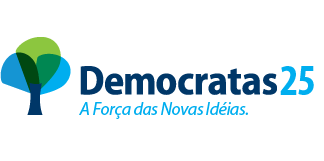 